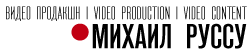  	Договор возмездного оказания услуг № 01.01.2024Индивидуальный предприниматель Руссу Михаил Васильевич, действующий на основании Свидетельства,  именуемый в дальнейшем «Исполнитель», с одной стороны, и ООО “Ваша компания”  в дальнейшем «Заказчик», в лице Генерального директора  Иванова Ивана Ивановича, действующего (-ая) на основании устава, с другой стороны,   именуемые  вместе «Стороны»,  заключили настоящий Договор о нижеследующем:Предмет Договора  1.1. Исполнитель обязуется по заданию Заказчика оказать услуги (далее – Услуги) по видеосъемке товаров Заказчика, а также иные услуги по согласованию Сторон, а Заказчик обязуется оплатить оказанные Услуги в порядке, предусмотренном Договором.   1.2. Наименование, количество (объем), цена, сроки и место оказания Услуг определяются   Спецификациями, которые становятся неотъемлемой частью Договора с момента их подписания   Сторонами (далее – Спецификации).   	1.3. Услуги оказываются Исполнителем своими силами и средствами на своем оборудовании.  Права и обязанности Сторон  	2.1. Заказчик вправе:   2.1.1. Требовать от Исполнителя надлежащего исполнения обязательств в соответствии с   Договором и условиями, дополнительно согласованными Сторонами посредством электронной почты, а также требовать своевременного устранения выявленных недостатков.   	2.1.2. Запрашивать у Исполнителя информацию и документы о ходе оказываемых Услуг.   2.1.3. Осуществлять контроль качества, объемов и сроков оказания Услуг, не вмешиваясь в   деятельность Исполнителя.   2.1.4. В любой момент отказаться от исполнения Договора, направив соответствующее   письменное уведомление за 5 календарных дней Исполнителю и оплатив стоимость фактически   оказанных до получения такого извещения Исполнителем Услуг, а также фактически понесенных им расходов.   2.1.5. участвовать в процессе съемки, не отвлекая Видеооператора/Исполнителя.       2.1.6. Осуществлять   иные права, предусмотренные Договором и законодательством  Российской Федерации.	 	 	 	 	 	   	2.2. Заказчик  обязан:   2.2.1. Оказывать Исполнителю содействие при выполнении обязательств, предусмотренных   Договором, своевременно предоставлять запрашиваемые Исполнителем информацию и документы, а   также беспрепятственный  доступ к месту проведения съемок.        2.2.2. Своевременно и в полном объеме осуществлять оплату Услуг согласно  условиям  Договора. 	   2.2.3. Подписать акт сдачи  -приемки оказанных Услуг в сроки, указанные  в Договоре.     2.2.4. Уведомлять в письменной форме Исполнителя об изменении наименования,  фактического или юридического  адреса и банковских реквизитов  в трехдневный  срок с момента   наступления соответствующего  условия.          2.2.5. Выполнять иные обязательства, предусмотренные Договором и законодательством Российской Федерации. 	 	 2.3. Исполнитель вправе: 2.3.1. Самостоятельно выбирать методы и средства оказания Услуг, обеспечивающие их  	своевременность и качество. 2.3.2. Запрашивать у Заказчика информацию, материалы и документы, необходимые для  	выполнения обязательств по Договору. Форма предоставления определяется Сторонами в рабочем порядке.   2.3.3. Не приступать к оказанию Услуг либо приостанавливать их выполнение в случае  невыполнения Заказчиком своих обязательств по Договору, в том числе по своевременной оплате  счетов Исполнителя, а именно: просрочке оплаты счетов Исполнителя более чем на 5 (пять) рабочих дней.  2.3.4. Требовать своевременной оплаты своих Услуг в соответствии с условиями Договора.  2.3.5. Привлекать к исполнению своих обязательств по Договору третьих лиц, при этом  Исполнитель несет ответственность за действия привлеченных третьих лиц, как за свои собственные.   2.3.6. Осуществлять иные права, предусмотренные Договором и законодательством Российской Федерации.  2.4. Исполнитель обязан:  2.4.1. Своевременно, надлежащим образом в полном объеме оказать Услуги в соответствии со  Спецификациями.  2.4.2. Информировать Заказчика о ходе оказания Услуг, в соответствии с его запросами, а также об обстоятельствах, препятствующих надлежащему оказанию Услуг или существенно  затрудняющих их оказание.  2.4.3. В установленном порядке сдать результат оказанных Услуг Заказчику по соответствующему  акту.  2.4.4. Обеспечить сохранность документов и материалов, переданных ему Заказчиком для оказания Услуг по Договору.  2.4.5. Исправить по требованию Заказчика за свой счет все выявленные недостатки, если в процессе оказания Услуг Исполнитель допустил отступление от условий Договора, ухудшившее  качество Услуг, в срок, дополнительно согласованный Сторонами.  2.4.6. Обеспечить сохранность обработанных и переданных видео файлов в течение 2-х месяцев со дня съемки.  2.4.7. Выполнять другие обязанности, которые в соответствии с Договором или действующим  законодательством Российской Федерации, возлагаются на Исполнителя.  2.4.8. Передать Заказчику результат оказанных услуг в виде готовых видеоматериалов, соответствующего согласованным Сторонами параметрам, посредством _ссылки на согласованный Сторонами файлообменник с ограниченным доступом иных третьих лиц, кроме Заказчика. Порядок сдачи-приемки Услуг 3.1. Приемка оказанных Услуг по Договору осуществляется путем направления Исполнителем Заказчику 2 (двух) экземпляров акта сдачи-приемки оказанных Услуг с приложением результатов услуг, поименованных в Спецификации.  3.2. Заказчик обязан принять результаты оказанных Услуг и, при отсутствии замечаний, в течение 5 (пяти) рабочих дней со дня получения акта сдачи-приемки оказанных Услуг направить Исполнителю один экземпляр подписанного акт сдачи-приемки оказанных Услуг. 3.3.  В случае обнаружения недостатков в оказанных Услугах, Заказчик в течение 5 (пяти) рабочих дней с момента получения акта сдачи-приемки оказанных Услуг, направляет Исполнителю письменный отказ от его подписания с перечнем замечаний и с указанием сроков их устранения. 3.4. Исполнитель устраняет недостатки оказанных Услуг (в том числе производит дополнительную обработку видео материалов) за свой счет, в срок, согласованный с Заказчиком, и не более 3 (трёх) раз с момента получения письменного отказа от подписания акта сдачи -приемки оказанных Услуг с перечнем замечаний и с указанием сроков их устранения.  3.5. После устранения Исполнителем недостатков Заказчик проводит приемку результатов оказанных Услуг в порядке, предусмотренном настоящим разделом Договора.  3.6. Заказчик, принявший результат оказанных Услуг без проверки, лишается права ссылаться на  недостатки, которые могли быть установлены при обычном способе приемки (явные недостатки).  3.7. В случае не подписания акта сдачи-приемки оказанных Услуг и не направления в указанный  срок мотивированного отказа от его подписания, Услуги считаются оказанными надлежащим образом,  принятыми Заказчиком и подлежащими оплате.  3.8. Право собственности на результаты Услуг переходят к Заказчику с момента подписания акта  сдачи-приемки услуг или в случае, предусмотренном п. 3.7. настоящего Договора.   4. Стоимость Услуг и порядок расчетов  4.1. Стоимость  Услуг 	Исполнителя 	и порядок 	оплаты 	согласовываются Сторонами 	в  Спецификациях.    4.2. Оплата по Договору осуществляется в рублях Российской Федерации. 4.3. Стоимость Услуг включает в себя все расходы Исполнителя, необходимые для оказания Услуг  по Договору, вознаграждение Исполнителя за отчуждение исключительных прав на созданные произведения, которое составляет 10% от стоимости  вознаграждения и входит в нее, а также стоимость услуг третьих лиц, привлеченных Исполнителем. 5. Права сторон на результаты интеллектуальной деятельности 5.1. В результате оказания услуг по настоящему Договору возникают охраняемые результаты интеллектуальной деятельности (далее - РИД), указанные в ст. 1225 Гражданского кодекса Российской Федерации, исключительные имущественные права, предусмотренные частью четвертой Гражданского кодекса РФ и смежные права (при их возникновении) в объеме, предусмотренном, в том числе в п. 2 ст. 1270, п. 2 ст. 1358, ст. 1449, ст. 1466 и ст. 1542 ГК РФ соответственно, переходят к Заказчику с момента подписания Акта сдачи-приемки оказанных услуг без ограничений права использования, на весь срок действия авторского права, для использования на территории всего мира. Заказчик имеет право без ограничений передавать вышеуказанные права (как исключительные, так и неисключительные; как полностью, так и частично) третьим лицам без ограничений. 5.2. Указанные в настоящем разделе Договора права не распространяются на результаты интеллектуальной деятельности, принадлежащие Заказчику.  5.3. Исполнитель обязан обеспечить конфиденциальность ставшей известной ему информации о результатах интеллектуальной деятельности, созданных в связи с выполнением настоящего Договора. 5.4. Исполнитель обязуется при оказании услуг в рамках настоящего Договора соблюдать требования законодательства Российской Федерации, в том числе законодательства о рекламе и о правах на результаты интеллектуальной деятельности. 5.5. Исполнитель не вправе допускать при оказании услуг по настоящему Договору элементы плагиата и любого другого несанкционированного использования результатов интеллектуальной деятельности.  В случае, если в связи с использованием результатов интеллектуальной деятельности, произведенных Исполнителем в соответствии с настоящим Договором, третьими лицами будут предъявлены какие-либо претензии или иски к Заказчику/клиенту Заказчика, Исполнитель обязуется урегулировать с третьими лицами, авторские, смежные либо иные права в сфере интеллектуальной собственности которых нарушены, указанные претензии самостоятельно и за свой счет, а также возместить Заказчику все документально подтвержденные убытки и взыскания, понесенные последним в связи с таким нарушением. 5.6. Исполнитель гарантирует, что он является единственным обладателем прав на созданные результаты интеллектуальной деятельности, а также, что при их создании им не были нарушены авторские и иные права третьих лиц. 5.7. Исполнитель подтверждает, что настоящим Договором не предусматривается обязанность Заказчика предоставлять Исполнителю отчет об использовании передаваемых ему результатов интеллектуальной деятельности. 6. Ответственность Сторон6.1. За невыполнение или ненадлежащее выполнение условий Договора Стороны несут ответственность в соответствии с законодательством Российской Федерации и условиями Договора. 6.2. В случае полного (частичного) невыполнения или ненадлежащего выполнения условий Договора одной из Сторон эта Сторона обязана возместить другой Стороне причиненные убытки. 6.3. В случае просрочки оказания Услуг более чем на 1 (один) рабочий день, как отдельных этапов Услуг, так и оказания Услуг в целом по вине Исполнителя, последний уплачивает Заказчику неустойку за каждый день просрочки в размере 20% от стоимости несвоевременно оказанного объема Услуг. 6.4. В случае просрочки Заказчиком оплаты Услуг Исполнителя более чем на 5 (пять) рабочих дней, Заказчик уплачивает Исполнителю неустойку за каждый день просрочки в размере 0,1% от стоимости несвоевременно оплаченного объема Услуг. 6.5. Обязанность по выплате неустойки (штрафов, пеней) возникает при наличии оснований для их выплаты с момента предъявления ответственной Стороне требований об их выплате потерпевшей Стороной. 6.6. В случае невозможности устранения Исполнителем допущенных недостатков при оказании услуг в сроки, согласованные с Заказчиком, либо отказа Исполнителя от устранения недостатков в эти сроки, Исполнитель обязуется по требованию Заказчика соразмерно допущенным  уменьшить общую стоимость оказанных услуг по соответствующему Приложению. 7.  Условия о конфиденциальности7.1. Стороны принимают на себя обязательство обеспечивать конфиденциальность информации, ставшей им известной друг от друга, их партнеров или сотрудников, в течение всего срока действия Договора и в случае его прекращения, если режим конфиденциальности информации установлен законодательством Российской Федерации (в том числе в отношении персональных данных, то есть любой информации, относящейся к прямо или косвенно определенному или определяемому физическому лицу), а также если другая Сторона сочтет разглашение информации нежелательным. 7.2. Настоящий договор, все приложения/дополнения к нему являются также конфиденциальной информацией и не подлежат раскрытию без письменного согласования соответствующей Стороны. 7.3. Исполнитель не вправе без письменного согласования с Заказчиком использовать результат оказанных услуг по настоящему Договору, а также результаты промежуточных этапов любыми способами и в любых целях, в том числе в целях саморекламы и самопрезентации, в том числе посредством размещения указанных материалов в сети Интернет. 8. Обстоятельства непреодолимой силы (форс-мажор)8.1. Стороны освобождаются от ответственности за частичное или полное неисполнение обязательств по Договору, если таковые явились следствием действия обстоятельств непреодолимой силы, не поддающихся разумному контролю Сторон, возникших после заключения Договора, а также объективно препятствующих полному или частичному выполнению Сторонами своих обязательств по Договору, включая, но не ограничиваясь перечисленным: войны, военные действия любого характера, блокады, забастовки, землетрясения, наводнения, пожары, плохая погода и другие стихийные бедствия. 8.2. Если какая-либо из Сторон пострадает от событий, описанных в п. 9.1. она должна незамедлительно (в течение двух дней) известить другую Сторону об этом в письменном виде. Письменное извещение должно содержать описание чрезвычайного обстоятельства и оценку последствий, а также объяснения, каким образом данное событие может повлиять на выполнение Стороной своих обязательств по Договору, и когда станет возможным выполнение этих обязательств. 8.3. Неуведомление или несвоевременное уведомление лишает Стороны права ссылаться на указанные обстоятельства как на основание, освобождающее от ответственности за неисполнение или ненадлежащее исполнение обязательств по Договору.  8.4. Если обстоятельства непреодолимой силы действуют более 30 (тридцати) дней, каждая из Сторон вправе расторгнуть Договор в одностороннем порядке, если не было достигнуто соглашение об альтернативных путях исполнения Договора, письменно уведомив об этом другую Сторону Договора не менее чем за 10 (десять) дней до предполагаемой даты расторжения. 8.5. В случае досрочного расторжения Договора в порядке, указанном в п. 9.4. Договора, расчеты производятся Сторонами по состоянию на момент возникновения таких обстоятельств непреодолимой силы. 9. Срок действия, изменение Договора9.1. Договор вступает в силу с даты подписания его Сторонами и действует до выполнения Сторонами взаимных обязательств. 9.2. Изменение и дополнение Договора возможно по соглашению Сторон. Все изменения и дополнения оформляются в письменном виде путем подписания Сторонами дополнительных соглашений к Договору. Дополнительные соглашения к Договору являются его неотъемлемой частью и вступают в силу с момента их подписания Сторонами. 10. Порядок урегулирования споров10.1. В случае возникновения любых противоречий, претензий и разногласий, а также споров, связанных с исполнением Договора, Стороны принимают усилия для урегулирования таких противоречий, претензий и разногласий путем переговоров. 10.2. В случае невыполнения Сторонами своих обязательств и не достижения взаимного согласия споры по Договору разрешаются в Арбитражном суде города Москвы с соблюдением обязательного претензионного порядка (срок рассмотрения претензии - 15 дней). 11. Прочие условия11.1. Все уведомления Сторон, связанные с исполнением Договора, направляются в письменной форме курьером, по почте заказным письмом по почтовому адресу Стороны, указанному в Договоре, или с использованием электронной почты с последующим представлением оригиналов. 11.2. Договор составлен в 2 (двух) экземплярах, по одному для каждой из Сторон, имеющих одинаковую юридическую силу.               11.3. Во всем, что не предусмотрено Договором, Стороны руководствуются действующим законодательством Российской Федерации. 12.  Адреса, реквизиты и подписи Сторонг. Москва01.01.2024  г.Исполнитель:Заказчик:ИП Руссу Михаил ВасильевичООО “Ваша компания”Адрес: 301245, Тульская обл., г. Щекино, ул. Пролетарская, д. 2, кв. 48 Адрес: 127081, РОССИЯ, Г МОСКВА, ПРОЕЗД ЯСНЫЙ, Д 11, КВ 181ОГРН 319715400015473ОГРН: 317774600000000ИНН: 771891752560   ИНН/КПП.: 00000000000 / 0000000000  Р/с: 40802810800000974740 Р/с:  40802810900000000000Банк: АО "ТИНЬКОФФ БАНК" Банк: АО «Тинькофф Банк»БИК 044525974   БИК: 044525974К/с: 30101810145250000974   К/с: 30101810145250000974Тел: +7 (964) 539 95 78 Тел:  +7 000 000 00-00e-mail:  mail@mihailrussu.rue-mail:   Индивидуальный предпринимательГен. Директор__________/Руссу Михаил Васильевич /__________/ Иван Иванович Иванов /м.п.м.п.